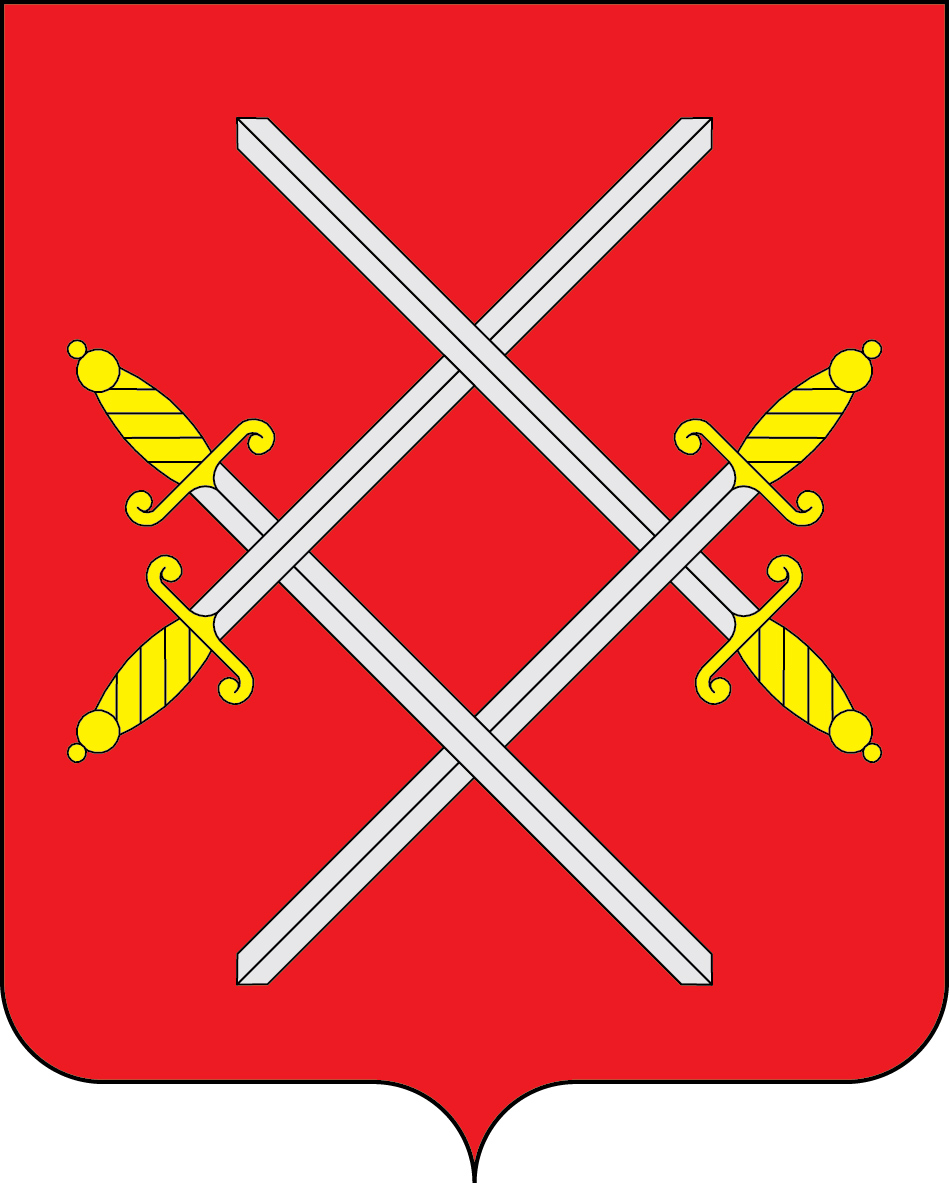 О внесении изменений в муниципальную программу Рузского городского округа «Экология и окружающая среда», утвержденную постановлением Администрации Рузского городского округа от 31.10.2019 № 5175 (в редакции от 21.01.2020 №111, от 05.03.2020 №629, от 22.05.2020 №1468,                        от 26.05.2020 №1513, от 13.07.2020 №1978, от 07.10.2020 №3100,                                     от 07.12.2020 №3936, от 30.12.2020 №4235, от 02.02.2021 №254,                                                    от 24.03.2021 №865, от 07.06.2021 №1977, от 01.11.2021 №4263,                                         от 28.12.2021 №5246, от 25.01.2022 №191, от 09.03.2022 №808)В соответствии с Бюджетным кодексом Российской Федерации, Федеральным законом от 06.10.2003 № 131-ФЗ «Об общих принципах организации местного самоуправления в РФ», Федеральным законом от 10.01.2002   № 7-ФЗ «Об охране окружающей среды», постановлением Администрации Рузского городского округа от 28.10.2019 №5093 «Об утверждении Порядка разработки и реализации муниципальных программ Рузского городского округа», постановлением Администрации Рузского городского округа от 10.12.2020 №3991 «Об утверждении перечня муниципальных программ Рузского городского округа , вступающих в действие с 01.01.2020», руководствуясь Уставом Рузского городского округа, Администрация Рузского городского округа постановляет:1. Муниципальную программу Рузского городского округа «Экология и окружающая среда», утвержденную постановлением Администрации Рузского городского округа от 31.10.2019 № 5175 (в редакции от 21.01.2020 №111,                              от 05.03.2020 №629, от 22.05.2020 №1468, от 26.05.2020 №1513,                                             от 13.07.2020 №1978, от 07.10.2020 №3100, от 07.12.2020 №3936, от 30.12.2020 №4235, от 02.02.2021 №254, от 24.03.2021 №865, от 07.06.2021 №1977, от 01.11.2021 №4263, от 28.12.2021 №5246, от 25.01.2022 №191, от 09.03.2022 №808), изложить в новой редакции (прилагается).2. Опубликовать настоящее постановление в газете «Красное знамя» и разместить на официальном сайте Рузского городского округа в сети «Интернет». 3. Контроль за исполнением настоящего постановления возложить на Заместителя Главы Администрации Рузского городского округа                                                                                   Жарова М.П.Глава городского округа                                                                             Н.Н. ПархоменкоВерно: начальник общего отдела	                                                        О.П. ГавриловаСоленова Марина АнатольевнаОтдел экологии, старший инспектор8(49627)50013; ekoruza@yandex.ru                                                                                                                                                                      Приложение                                                                                                                                                                                                      к постановлению Администрации                                                                                                                                                                                                               Рузского городского округа                                                                                                                                                                                                                                        от                   № Муниципальная программа Рузского городского округа «Экология и окружающая среда» Паспорт муниципальной программы Рузского городского округа «Экология и окружающая среда»Общая характеристика сферы реализации муниципальной программы, в том числе формулировка основных проблем в экологической сфере.Рузский городской округ расположен на западе Московской области и представляет собой один из самых живописных и заповедных уголков Подмосковья.  Территория округа составляет 1559 кв. км. Это экологически чистая местность с обширными лесными массивами.В геоботаническом отношении Рузский городской округ относится к подзоне бореальных смешанных лесов и является одним из самых «лесистых» в Подмосковье. Преобладающими видами древостоя являются ель и береза, значительные территории занимают сосна и осина, встречаются дуб, серая и черная ольха, липа, вяз, лиственница, клен, ива. В лесах кроме лося, кабана, оленя, лисицы, енота, барсука и норки встречаются енотовидная собака, черный хорь, лесная куница и др. В реках и озерах обитает более 20 видов рыб. Гнездовья района представлены большим видовым разнообразием водоплавающих, куликов.Преобладающими почвами являются дерново-подзолистые разной степени оподзоленности, смытости и разного механического состава.Естественная гидросеть Рузского городского округа входит в Москворецкую систему водоснабжения города Москвы. Под реками, мелкими водохранилищами и прудами находится 1860га, общая площадь озер округа - 860га. Рузское и Озернинское водохранилища занимают около 4380га.На территории округа находится 6 государственных природных заказников, включая такие озерные заказники, как: о. Тростенское - самое большое из естественных водоемов Смоленско-Московской возвышенности, естественный регулятор р. Озерны и уникальный научный объект;  о. Глубокое - самое глубокое озеро в европейской части РФ; древняя озерная котловина у села Орешки – типичная древняя озерная котловина в которой происходит естественный процесс превращения озера в верховое болото.Также на территории округа расположено 4 памятника природы:леса Дороховского лесничества с комплексом гнезд рыжих муравьев;верховое болото с клюквой в кв. 31 Доваторского лесничества;местообитание кортузы Маттиоли на выходах известняков в долине р.Москвы;В соответствии с Законом Московской области № 96/2003-ОЗ «Об особо охраняемых природных территориях», постановлением Правительства Московской области от 11.02.2009 № 106/5 утверждена Схема развития и размещения особо охраняемых природных территорий в Московской области, в которую включены все вышеперечисленные территории округа.Состояние окружающей среды - одна из наиболее острых социально-экономических проблем, прямо или косвенно затрагивающих интересы каждого человека. На территории Рузского городского округа плотность населения составляет 40 чел. на кв. км., что в 1,7 раз меньше, чем по Московской области. Однако за счет туристов, отдыхающих, дачников и др. плотность населения в летнее время увеличивается в 2-2,5 раза.Доля промышленной продукции округа в общем объеме производства Московской области невелика и представлена следующими отраслями: металлообработка, лесная, деревообрабатывающая и целлюлозно-бумажная; строительных материалов; легкая; пищевая; полиграфическая.Основное загрязнение атмосферы округа обусловлено выбросами вредных веществ от стационарных источников (в основном это многочисленные мелкие котельные и промышленные предприятия), так как процесс развития округа сопровождается интенсивным увеличением потребления тепла и электроэнергии населением.Существующие методы сжигания топлива и масштабы его потребления обусловливают выброс в атмосферу значительного количества загрязнителей, среди которых наиболее распространенными являются твердые частицы, сернистый ангидрид, окись углерода, окислы азота, углеводороды и летучие органические соединения. В Рузском округе основными загрязнителями являются окись углерода, окислы азота и твердые вещества.С точки зрения экологического качества среды обитания человека территорию Рузского округа можно оценить, как вполне благоприятную, однако антропогенное давление на природные компоненты может привести к предкризисному состоянию. Природные условия, ландшафтные характеристики и сохранность естественного биопродукционного потенциала, определяющее экологическую емкость территории, составляют главное богатство округа. Сохранению и должному поддержанию существующих особо охраняемых природных территорий препятствует ряд причин, важнейшими из которых являются: захламление и замусоривание территории, проезд и стоянка автотранспорта, устройство туристических стоянок, разведение костров, выпас, прогон скота, вытаптывание, сенокошение, пожары, палы травы, распашка земель, самовольные порубки леса, загрязнение водоемов, болезни деревьев (для парков и насаждений населенных пунктов), сбор растений, охота, рыболовство, использование ядохимикатов на сельхозугодиях, строительство, отдельные виды хозяйственной деятельности, проводимые в непосредственной близости от особо охраняемых природных территорий мелиоративные работы, размещение коллективных садов, разработка карьеров.Для устранения этих причин совершенно необходимо усилить охрану территорий и контроль за экологическими правонарушениями на территории округа.Комплекс водных проблем в Московской области занимает ведущее место. Перечень их очень велик: защита населения от негативных воздействий вод, обеспечение качества поверхностных и подземных вод, стабильное и безопасное водообеспечение населения и другие. Пока четко прослеживается деградация рек, это связано с тем, что нет четкой и единой государственной политики по использованию и охране малых рек.Прогноз развития экологической сферы с учетом реализации муниципальной программы.Основными направлениями реализации муниципальной программы является сохранение природных экосистем, поддержание их целостности и жизнеобеспечивающих функций для устойчивого развития общества, повышения качества жизни, улучшения здоровья населения и демографической ситуации, формирование современной отрасли обращения с отходами, обеспечения экологической безопасности Рузского городского округа Московской области.Реализация в полном объеме предлагаемых муниципальной программой мероприятий позволит достичь стабилизации экологической обстановки в Рузском городском округе, в том числе, за счет повышения эффективности использования, охраны, защиты и воспроизводства лесов, ликвидации несанкционированных свалок, очаговых навалов бытовых отходов и мусора, очистки дна и берегов обособленных водоёмов округа. Цель и обобщенная характеристика основных мероприятий муниципальной программы.Цель муниципальной программы сформулирована с учетом требований,направленных на совершенствование государственной политики в области охраны природы, Государственной программы Московской области «Экология и окружающая среда Подмосковья» на 2017-2026 годы. Целью муниципальной программы является сохранение и восстановление природной среды, рациональное использование и воспроизводство природных ресурсов, развитие экологического образования и воспитания, минимизация негативного воздействия на окружающую среду на территории Рузского городского округа.Для достижения цели в программе предусмотрены основные мероприятия:1. Организация и проведение экологического мониторинга на территории Рузского городского округа;2. Экологическое образование, формирование экологической культуры и информирование населения;3. Снижение и предотвращение загрязнений окружающей среды при образовании и размещении отходов;4. Охрана водных объектов на территории Рузского городского округа.Для снижения общей антропогенной нагрузки, направленной на уменьшение негативного воздействия на окружающую среду, планируется ежегодное проведение экологического мониторинга, объектом которого является экологическое состояние компонентов природной среды: воздушного бассейна (атмосферного воздуха), почв, поверхностных вод и донных отложений рек, родников.По результатам экологического мониторинга создается информационно – прогнозная база данных, позволяющая оптимизировать сеть контрольных точек, отслеживать экологически проблемные участки территории округа для принятия действенных управленческих решений по регулированию негативного воздействия хозяйственной или иной деятельности, а также осуществлять с учетом экологических факторов риска анализ состояния здоровья населения Рузского городского округа.В целях повышения экологического образования и формирования экологической культуры населения планируются мероприятия, предусматривающие проведение ежегодных окружных экологических конкурсов, акций, фестивалей, конференций, праздников среди обучающихся в общеобразовательных учреждениях и учреждениях дошкольного образования на территории округа.Развитие системы экологического образования осуществляется в рамках Стратегии непрерывного экологического образования населения Рузского городского округа.Для реализации мероприятий по снижению и предотвращению загрязнений окружающей среды при образовании и размещении отходов, связанной с обустройством и санитарной очисткой территорий, установлением границ ООПТ местного значения разработан комплекс мер, способствующих созданию дополнительных условий для стабилизации среды обитания, поддержания биоразнообразия. Для сохранения природного наследия Рузского городского округа разработаны мероприятия муниципальной программы, связанные с ликвидацией несанкционированных свалок, очаговых навалов бытовых отходов и мусора, в местах массового отдыха на береговой полосе водоемов общего пользования и лесопарковых зон, на землях лесного фонда, в части загрязнения лесов бытовым, строительным мусором и не древесными отходами, на территории, прилегающей к населенным пунктам и СНТ, вдоль зон отдыха и автомобильных дорог, разработана генеральная схема санитарной очистки Рузского городского округа. В целях реализации мероприятий по охране водных объектов на территории Рузского городского округа в программе предусмотрена очистка дна и укрепление берегов водных объектов (обособленные водоемы), а также работы по очистке берегов прудов и рек водных объектов (обособленные водоемы), расположенных на территории населенных пунктов Рузского городского округа. Планируется участие в государственной программе Московской области "Родники Подмосковья" с целью обустройства родников на территории Рузского городского округа.4. Порядок взаимодействия ответственного за выполнение мероприятия с муниципальным заказчиком.	Муниципальным заказчиком и исполнителем программы является– отдел экологии и природопользования управления земельно-имущественных отношений Администрации Рузского городского округа. Ответственный за выполнение мероприятия:1) формирует прогноз расходов на реализацию мероприятия и направляет его муниципальному заказчику подпрограммы;2) участвует в обсуждении вопросов, связанных с реализацией и финансированием муниципальной программы (подпрограммы) в части соответствующего мероприятия;3) направляет муниципальному заказчику программы предложения по формированию «Дорожных карт»;Муниципальный заказчик программы осуществляет координацию деятельности ответственного за выполнение мероприятия по подготовке и реализации программных мероприятий, анализу и рациональному использованию средств бюджета Рузского городского округа и иных привлекаемых для реализации муниципальной программы источников.Муниципальный заказчик муниципальной программы несет ответственность за подготовку и реализацию муниципальной программы, а также обеспечение достижения показателей планируемых результатов реализации мероприятий муниципальной программы в целом.Планируемые результаты реализации муниципальной программы Рузского городского округа«Экология и окружающая среда»Методика расчета значений планируемых результатов реализации Муниципальной программы Рузского городского округа«Экология и окружающая среда»: наименование, единица измерения, источник данных, порядок расчета:Перечень мероприятий программы:Координатор муниципальной программыЗаместитель Главы Администрации Рузского городского округа М.П. ЖаровЗаместитель Главы Администрации Рузского городского округа М.П. ЖаровЗаместитель Главы Администрации Рузского городского округа М.П. ЖаровЗаместитель Главы Администрации Рузского городского округа М.П. ЖаровЗаместитель Главы Администрации Рузского городского округа М.П. ЖаровЗаместитель Главы Администрации Рузского городского округа М.П. ЖаровМуниципальный заказчик муниципальной программыАдминистрация Рузского городского округа Московской области (отдел экологии и природопользования управления жилищно-коммунального хозяйства, капитального ремонта и строительства Администрации Рузского городского округа)Администрация Рузского городского округа Московской области (отдел экологии и природопользования управления жилищно-коммунального хозяйства, капитального ремонта и строительства Администрации Рузского городского округа)Администрация Рузского городского округа Московской области (отдел экологии и природопользования управления жилищно-коммунального хозяйства, капитального ремонта и строительства Администрации Рузского городского округа)Администрация Рузского городского округа Московской области (отдел экологии и природопользования управления жилищно-коммунального хозяйства, капитального ремонта и строительства Администрации Рузского городского округа)Администрация Рузского городского округа Московской области (отдел экологии и природопользования управления жилищно-коммунального хозяйства, капитального ремонта и строительства Администрации Рузского городского округа)Администрация Рузского городского округа Московской области (отдел экологии и природопользования управления жилищно-коммунального хозяйства, капитального ремонта и строительства Администрации Рузского городского округа)Цели муниципальной программыОбеспечение конституционных прав граждан на благоприятную окружающую среду за счет стабилизации экологической обстановки в Московской области и ее улучшения на территориях с высокими уровнями загрязнения воздуха, водных объектов и от размещения отходов производства и потребления, повышение эффективности использования, охраны, защиты и воспроизводства лесовОбеспечение конституционных прав граждан на благоприятную окружающую среду за счет стабилизации экологической обстановки в Московской области и ее улучшения на территориях с высокими уровнями загрязнения воздуха, водных объектов и от размещения отходов производства и потребления, повышение эффективности использования, охраны, защиты и воспроизводства лесовОбеспечение конституционных прав граждан на благоприятную окружающую среду за счет стабилизации экологической обстановки в Московской области и ее улучшения на территориях с высокими уровнями загрязнения воздуха, водных объектов и от размещения отходов производства и потребления, повышение эффективности использования, охраны, защиты и воспроизводства лесовОбеспечение конституционных прав граждан на благоприятную окружающую среду за счет стабилизации экологической обстановки в Московской области и ее улучшения на территориях с высокими уровнями загрязнения воздуха, водных объектов и от размещения отходов производства и потребления, повышение эффективности использования, охраны, защиты и воспроизводства лесовОбеспечение конституционных прав граждан на благоприятную окружающую среду за счет стабилизации экологической обстановки в Московской области и ее улучшения на территориях с высокими уровнями загрязнения воздуха, водных объектов и от размещения отходов производства и потребления, повышение эффективности использования, охраны, защиты и воспроизводства лесовОбеспечение конституционных прав граждан на благоприятную окружающую среду за счет стабилизации экологической обстановки в Московской области и ее улучшения на территориях с высокими уровнями загрязнения воздуха, водных объектов и от размещения отходов производства и потребления, повышение эффективности использования, охраны, защиты и воспроизводства лесовПеречень подпрограммПодпрограмма I «Охрана окружающей среды»Подпрограмма II «Развитие водохозяйственного комплекса» Подпрограмма IV «Развитие лесного хозяйства» Подпрограмма V «Региональная программа в области обращения с отходами, в том числе с твердыми коммунальными отходами»Подпрограмма I «Охрана окружающей среды»Подпрограмма II «Развитие водохозяйственного комплекса» Подпрограмма IV «Развитие лесного хозяйства» Подпрограмма V «Региональная программа в области обращения с отходами, в том числе с твердыми коммунальными отходами»Подпрограмма I «Охрана окружающей среды»Подпрограмма II «Развитие водохозяйственного комплекса» Подпрограмма IV «Развитие лесного хозяйства» Подпрограмма V «Региональная программа в области обращения с отходами, в том числе с твердыми коммунальными отходами»Подпрограмма I «Охрана окружающей среды»Подпрограмма II «Развитие водохозяйственного комплекса» Подпрограмма IV «Развитие лесного хозяйства» Подпрограмма V «Региональная программа в области обращения с отходами, в том числе с твердыми коммунальными отходами»Подпрограмма I «Охрана окружающей среды»Подпрограмма II «Развитие водохозяйственного комплекса» Подпрограмма IV «Развитие лесного хозяйства» Подпрограмма V «Региональная программа в области обращения с отходами, в том числе с твердыми коммунальными отходами»Подпрограмма I «Охрана окружающей среды»Подпрограмма II «Развитие водохозяйственного комплекса» Подпрограмма IV «Развитие лесного хозяйства» Подпрограмма V «Региональная программа в области обращения с отходами, в том числе с твердыми коммунальными отходами»Источники финансирования муниципальной программы, в том числе по годам:Расходы (тыс. рублей)Расходы (тыс. рублей)Расходы (тыс. рублей)Расходы (тыс. рублей)Расходы (тыс. рублей)Расходы (тыс. рублей)Источники финансирования муниципальной программы, в том числе по годам:Всего2020 год2021 год2022 год2023 год2024 годСредства федерального бюджета85151,3785151,37Средства бюджета Московской области95738,3391911,671662,221082,221082,22Средства бюджета городского округа 94464,4815318,9619815,0524360,5720429,9514539,95Внебюджетные средстваВсего, в том числе по годам:275354,18192382,0019815,0526022,7921512,1715622,17Всего, в том числе по годам:Всего, в том числе по годам:Муниципальный заказчик подпрограммыАдминистрация Рузского городского округа Московской области (отдел экологии и природопользования управления жилищно-коммунального хозяйства, капитального ремонта и строительства Администрации Рузского городского округа)Администрация Рузского городского округа Московской области (отдел экологии и природопользования управления жилищно-коммунального хозяйства, капитального ремонта и строительства Администрации Рузского городского округа)Администрация Рузского городского округа Московской области (отдел экологии и природопользования управления жилищно-коммунального хозяйства, капитального ремонта и строительства Администрации Рузского городского округа)Администрация Рузского городского округа Московской области (отдел экологии и природопользования управления жилищно-коммунального хозяйства, капитального ремонта и строительства Администрации Рузского городского округа)Администрация Рузского городского округа Московской области (отдел экологии и природопользования управления жилищно-коммунального хозяйства, капитального ремонта и строительства Администрации Рузского городского округа)Администрация Рузского городского округа Московской области (отдел экологии и природопользования управления жилищно-коммунального хозяйства, капитального ремонта и строительства Администрации Рузского городского округа)Администрация Рузского городского округа Московской области (отдел экологии и природопользования управления жилищно-коммунального хозяйства, капитального ремонта и строительства Администрации Рузского городского округа)Администрация Рузского городского округа Московской области (отдел экологии и природопользования управления жилищно-коммунального хозяйства, капитального ремонта и строительства Администрации Рузского городского округа)Источники финансирования подпрограммы по годам реализации и главным распорядителям бюджетных средств, в том числе по годам:Главный распорядитель бюджетных средствИсточник финансированияРасходы (тыс. рублей)Расходы (тыс. рублей)Расходы (тыс. рублей)Расходы (тыс. рублей)Расходы (тыс. рублей)Расходы (тыс. рублей)Источники финансирования подпрограммы по годам реализации и главным распорядителям бюджетных средств, в том числе по годам:Главный распорядитель бюджетных средствИсточник финансирования2020 год2021 год2022 год2023 год2024 годИтогоИсточники финансирования подпрограммы по годам реализации и главным распорядителям бюджетных средств, в том числе по годам:Подпрограмма I «Охрана окружающей среды»Всего: в том числе:405,601057,981450,001480,001490,005883,58Источники финансирования подпрограммы по годам реализации и главным распорядителям бюджетных средств, в том числе по годам:Подпрограмма I «Охрана окружающей среды»Средства бюджета Московской областиИсточники финансирования подпрограммы по годам реализации и главным распорядителям бюджетных средств, в том числе по годам:Подпрограмма I «Охрана окружающей среды»Средства федерального бюджета Источники финансирования подпрограммы по годам реализации и главным распорядителям бюджетных средств, в том числе по годам:Подпрограмма I «Охрана окружающей среды»Средства бюджета городского округа 405,601057,981450,001480,001490,005883,58Источники финансирования подпрограммы по годам реализации и главным распорядителям бюджетных средств, в том числе по годам:Подпрограмма I «Охрана окружающей среды»Внебюджетные средстваИсточники финансирования подпрограммы по годам реализации и главным распорядителям бюджетных средств, в том числе по годам:Подпрограмма II «Развитие водохозяйственного комплекса»Всего: в том числе:719,206177,2710714,575549,955549,9528710,94Источники финансирования подпрограммы по годам реализации и главным распорядителям бюджетных средств, в том числе по годам:Подпрограмма II «Развитие водохозяйственного комплекса»Средства бюджета Московской области580,00580,00Источники финансирования подпрограммы по годам реализации и главным распорядителям бюджетных средств, в том числе по годам:Подпрограмма II «Развитие водохозяйственного комплекса»Средства федерального бюджетаИсточники финансирования подпрограммы по годам реализации и главным распорядителям бюджетных средств, в том числе по годам:Подпрограмма II «Развитие водохозяйственного комплекса»Средства бюджета городского округа719,206177,2710134,575549,955549,9528130,94Источники финансирования подпрограммы по годам реализации и главным распорядителям бюджетных средств, в том числе по годам:Подпрограмма II «Развитие водохозяйственного комплекса»Внебюджетные средстваИсточники финансирования подпрограммы по годам реализации и главным распорядителям бюджетных средств, в том числе по годам:Подпрограмма IV «Развитие лесного хозяйства»Всего: в том числе:0,000,001082,221082,221082,223246,66Источники финансирования подпрограммы по годам реализации и главным распорядителям бюджетных средств, в том числе по годам:Подпрограмма IV «Развитие лесного хозяйства»Средства бюджета Московской области0,000,001082,221082,221082,223246,66Источники финансирования подпрограммы по годам реализации и главным распорядителям бюджетных средств, в том числе по годам:Подпрограмма IV «Развитие лесного хозяйства»Средства федерального бюджетаИсточники финансирования подпрограммы по годам реализации и главным распорядителям бюджетных средств, в том числе по годам:Подпрограмма IV «Развитие лесного хозяйства»Средства бюджета городского округаИсточники финансирования подпрограммы по годам реализации и главным распорядителям бюджетных средств, в том числе по годам:Подпрограмма IV «Развитие лесного хозяйства»Внебюджетные средстваИсточники финансирования подпрограммы по годам реализации и главным распорядителям бюджетных средств, в том числе по годам:Подпрограмма V «Региональная программа в области обращения с отходами, в том числе с твердыми коммунальными отходами»Всего: в том числе:191257,2012579,8012776,0013400,007500,00237513,00Источники финансирования подпрограммы по годам реализации и главным распорядителям бюджетных средств, в том числе по годам:Подпрограмма V «Региональная программа в области обращения с отходами, в том числе с твердыми коммунальными отходами»Средства бюджета Московской области91911,6791911,67Источники финансирования подпрограммы по годам реализации и главным распорядителям бюджетных средств, в том числе по годам:Подпрограмма V «Региональная программа в области обращения с отходами, в том числе с твердыми коммунальными отходами»Средства федерального бюджета85151,3785151,37Источники финансирования подпрограммы по годам реализации и главным распорядителям бюджетных средств, в том числе по годам:Подпрограмма V «Региональная программа в области обращения с отходами, в том числе с твердыми коммунальными отходами»Средства бюджета городского округа14194,1612579,8012776,0013400,007500,0060449,96Источники финансирования подпрограммы по годам реализации и главным распорядителям бюджетных средств, в том числе по годам:Подпрограмма V «Региональная программа в области обращения с отходами, в том числе с твердыми коммунальными отходами»Внебюджетные средства№ п/пПланируемые результаты реализации муниципальной программы (подпрограммы)(Показатель реализации мероприятий)Тип показателяЕдиница измеренияБазовое значение показателя                      на начало реализации программыПланируемое значение по годам реализацииПланируемое значение по годам реализацииПланируемое значение по годам реализацииПланируемое значение по годам реализацииПланируемое значение по годам реализацииНомер и название основного мероприятия в перечне мероприятий подпрограммы№ п/пПланируемые результаты реализации муниципальной программы (подпрограммы)(Показатель реализации мероприятий)Тип показателяЕдиница измеренияБазовое значение показателя                      на начало реализации программы2020 год2021 год2022 год2023 год2024 годНомер и название основного мероприятия в перечне мероприятий подпрограммы12345678910111Подпрограмма I «Охрана окружающей среды»Подпрограмма I «Охрана окружающей среды»Подпрограмма I «Охрана окружающей среды»Подпрограмма I «Охрана окружающей среды»Подпрограмма I «Охрана окружающей среды»Подпрограмма I «Охрана окружающей среды»Подпрограмма I «Охрана окружающей среды»Подпрограмма I «Охрана окружающей среды»Подпрограмма I «Охрана окружающей среды»1.1Количество проведенных исследований состояния окружающей средыПоказатель госпрограммыЕд.- 6	6	7	-                  - 6	6	7	-                  - 6	6	7	-                  - 6	6	7	-                  - 6	6	7	-                  -Основное мероприятие 01. Проведение обследований состояния окружающей среды.1.2Количество проведенных экологических мероприятийПоказатель госпрограммыЕд.-  2                  2	  2                    -                   -  2                  2	  2                    -                   -  2                  2	  2                    -                   -  2                  2	  2                    -                   -  2                  2	  2                    -                   -Основное мероприятие 03. Вовлечение населения в экологические мероприятия2Подпрограмма II «Развитие водохозяйственного комплекса»Подпрограмма II «Развитие водохозяйственного комплекса»Подпрограмма II «Развитие водохозяйственного комплекса»Подпрограмма II «Развитие водохозяйственного комплекса»Подпрограмма II «Развитие водохозяйственного комплекса»Подпрограмма II «Развитие водохозяйственного комплекса»Подпрограмма II «Развитие водохозяйственного комплекса»Подпрограмма II «Развитие водохозяйственного комплекса»Подпрограмма II «Развитие водохозяйственного комплекса»2.1Количество гидротехнических сооружений с неудовлетворительным и опасным уровнем безопасности, приведенных в безопасное техническое состояниеПриоритетный показатель (показатель госпрограммы)Соглашение с ФОИВШт.--                      -                       -                   -                   -  -                      -                       -                   -                   -  -                      -                       -                   -                   -  -                      -                       -                   -                   -  -                      -                       -                   -                   -  Основное мероприятие 01. «Обеспечение безопасности  гидротехнических сооружений на территории Московской области и проведение мероприятий по берегоукреплению»2.2Количество водных объектов, на которых выполнены комплексы мероприятий по ликвидации последствий засорения.Показатель госпрограммыШт.--                      -                       -                   -                   -  -                      -                       -                   -                   -  -                      -                       -                   -                   -  -                      -                       -                   -                   -  -                      -                       -                   -                   -  Основное мероприятие 04.«Ликвидация последствий засорения водных объектов»3Подпрограмма IV «Развитие лесного хозяйства»Подпрограмма IV «Развитие лесного хозяйства»Подпрограмма IV «Развитие лесного хозяйства»Подпрограмма IV «Развитие лесного хозяйства»Подпрограмма IV «Развитие лесного хозяйства»Подпрограмма IV «Развитие лесного хозяйства»Подпрограмма IV «Развитие лесного хозяйства»Подпрограмма IV «Развитие лесного хозяйства»Подпрограмма IV «Развитие лесного хозяйства»3.1Доля ликвидированных отходов, на лесных участках в составе земель лесного фонда, не предоставленных гражданам и юридическим лицам, в общем объеме обнаруженных отходовОтраслевой показатель (показатель госпрограммы)Процент--                      -                       -                   -                   -  -                      -                       -                   -                   -  -                      -                       -                   -                   -  -                      -                       -                   -                   -  -                      -                       -                   -                   -  Основное мероприятие 01.«Осуществление отдельных полномочий в области лесных отношений»4Подпрограмма V «Региональная программа в области обращения с отходами, в том числе с твердыми коммунальными отходами»Подпрограмма V «Региональная программа в области обращения с отходами, в том числе с твердыми коммунальными отходами»Подпрограмма V «Региональная программа в области обращения с отходами, в том числе с твердыми коммунальными отходами»Подпрограмма V «Региональная программа в области обращения с отходами, в том числе с твердыми коммунальными отходами»Подпрограмма V «Региональная программа в области обращения с отходами, в том числе с твердыми коммунальными отходами»Подпрограмма V «Региональная программа в области обращения с отходами, в том числе с твердыми коммунальными отходами»Подпрограмма V «Региональная программа в области обращения с отходами, в том числе с твердыми коммунальными отходами»Подпрограмма V «Региональная программа в области обращения с отходами, в том числе с твердыми коммунальными отходами»Подпрограмма V «Региональная программа в области обращения с отходами, в том числе с твердыми коммунальными отходами»Подпрограмма V «Региональная программа в области обращения с отходами, в том числе с твердыми коммунальными отходами»4.1Количество ликвидированныхнаиболее опасных объектов накопленного вреда окружающей средеПриоритетный показатель Национальный проект (Региональный проект)Шт.Рассчитывается индивидуально (на 31.12.2008)1	-          	-	-              -	1	-          	-	-              -	1	-          	-	-              -	1	-          	-	-              -	1	-          	-	-              -	Основное мероприятие G1. Реализация Федерального проекта «Чистая страна» в рамках реализации национального проекта «Экология»4.2Численность населения, качество жизни которого улучшится в связи с ликвидацией и рекультивацией объектов накопленного вреда окружающей среде.Приоритетный показатель Национальный проект(Региональный проект)Тыс.чел.-62,7	-	-	-	-62,7	-	-	-	-62,7	-	-	-	-62,7	-	-	-	-62,7	-	-	-	-Основное мероприятие G1Реализация федерального проекта «Чистая страна» в рамках реализации национального проекта «Экология»№п/пНаименование показателяЕдиница измеренияМетодика расчета показателя Источник данныхПериод представления отчетности12345611Подпрограмма I «Охрана окружающей среды»Подпрограмма I «Охрана окружающей среды»Подпрограмма I «Охрана окружающей среды»Подпрограмма I «Охрана окружающей среды»Подпрограмма I «Охрана окружающей среды»1.1Количество проведенных исследований состояния окружающей средыПоказатель определяется по результатам реализации мероприятий по исследованию состояния окружающей среды. Источником информации являются акты сдачи-приемки выполненных работ по контрактам, а также отчеты о проведенных исследованиях.Акты выполненных работПредставляется ежегодно11.21Количество проведенных экологических мероприятийПоказатель определяется по результатам реализации мероприятий по экологическому образованию и воспитанию населения. Источником информации являются акты сдачи-приемки выполненных работ по контрактам, а также отчеты о мероприятиях, проведенных в пределах средств на обеспечение текущей деятельности.Акты выполненных работПредставляется ежегодно22Подпрограмма II «Развитие водохозяйственного комплекса»Подпрограмма II «Развитие водохозяйственного комплекса»Подпрограмма II «Развитие водохозяйственного комплекса»Подпрограмма II «Развитие водохозяйственного комплекса»Подпрограмма II «Развитие водохозяйственного комплекса»22.1Количество гидротехнических сооружений с неудовлетворительным и опасным уровнем безопасности, проведенных в безопасное техническое состояниеШт.Значение определяется по количеству гидротехнических сооружений, расположенных на территории органа местного самоуправления Московской области, уровень безопасности которых оценивается как неудовлетворительный и опасный, приведенных в безопасное состояние в текущем году (штука).Акты выполненных работЕжегодно до 10 числа года следующего за отчетным22.2Количество водных объектов, на которых выполнены комплексы мероприятий по ликвидации последствий засорения Шт.Показатель рассчитывается нарастающим итогом с 2021 года как сумма водных объектов, на которых в отчетном периоде выполнены комплексы мероприятий по ликвидации последствий засорения водных объектов.Акты выполненных работЕжеквартально до 10 числа месяца, следующего за отчетным333Подпрограмма IV «Развитие лесного хозяйства»Подпрограмма IV «Развитие лесного хозяйства»Подпрограмма IV «Развитие лесного хозяйства»Подпрограмма IV «Развитие лесного хозяйства»Подпрограмма IV «Развитие лесного хозяйства»3333.13Доля ликвидированных отходов, на лесных участках в составе земель лесного фонда, не предоставленных гражданам и юридическим лицам, в общем объеме обнаруженных отходовПроцентCHO=NHO/Nобщ X 100%, где:CHO-доля ликвидированных отходов от объема отходов, подлежащих ликвидации в пределах выделенного финансирования;NHO- объем ликвидированных отходов, куб.м;Nобщ-объем отходов, подлежащих ликвидации в пределах выделенного финансирования, куб.мСведения муниципального образованияЕжеквартально34Подпрограмма V «Региональная программа в области обращения с отходами, в том числе с твердыми коммунальными отходами»Подпрограмма V «Региональная программа в области обращения с отходами, в том числе с твердыми коммунальными отходами»Подпрограмма V «Региональная программа в области обращения с отходами, в том числе с твердыми коммунальными отходами»Подпрограмма V «Региональная программа в области обращения с отходами, в том числе с твердыми коммунальными отходами»Подпрограмма V «Региональная программа в области обращения с отходами, в том числе с твердыми коммунальными отходами»4.1Количество ликвидированных наиболее опасных объектов накопленного вреда окружающей средеШт.Устанавливается в соответствии с региональным проектом «Чистая страна», достижение по итогам завершения работ по рекультивации полигонов ТКОАкты выполненных работЕжегодно 4.2Численность населения, качество жизни которого улучшится в связи с ликвидацией и рекультивацией объектов накопленного вреда окружающей средеТыс.чел.Устанавливается в соответствии с региональным проектом «Чистая страна», достижение по итогам завершения работ по рекультивации полигонов ТКОАкты выполненных работЕжегодно №п/пМероприятие Подпрограммы Сроки исполнения мероприятияИсточники финансированияВсего
(тыс. руб.)Объемы финансирования по годам
(тыс. руб.)Объемы финансирования по годам
(тыс. руб.)Объемы финансирования по годам
(тыс. руб.)Объемы финансирования по годам
(тыс. руб.)Объемы финансирования по годам
(тыс. руб.)Ответственный за выполнение мероприятия Подпрограммы Результаты выполнения мероприятия Подпрограммы№п/пМероприятие Подпрограммы Сроки исполнения мероприятияИсточники финансированияВсего
(тыс. руб.)2020 год2021 год2022 год2023год2024 годОтветственный за выполнение мероприятия Подпрограммы Результаты выполнения мероприятия Подпрограммы 123456789101112Подпрограмма I «Охрана окружающей среды»Подпрограмма I «Охрана окружающей среды»Подпрограмма I «Охрана окружающей среды»Подпрограмма I «Охрана окружающей среды»Подпрограмма I «Охрана окружающей среды»Подпрограмма I «Охрана окружающей среды»Подпрограмма I «Охрана окружающей среды»Подпрограмма I «Охрана окружающей среды»Подпрограмма I «Охрана окружающей среды»Подпрограмма I «Охрана окружающей среды»Подпрограмма I «Охрана окружающей среды»Подпрограмма I «Охрана окружающей среды»1.Основное мероприятие 01 «Проведение обследований состояния окружающей среды»Итого4314,00340,60973,401000,001000,001000,001.Основное мероприятие 01 «Проведение обследований состояния окружающей среды»Средства бюджета Московской области1.Основное мероприятие 01 «Проведение обследований состояния окружающей среды»Средства федерального бюджета 1.Основное мероприятие 01 «Проведение обследований состояния окружающей среды»Средства бюджета городского округа4314,00340,60973,401000,001000,001000,001.Основное мероприятие 01 «Проведение обследований состояния окружающей среды»Внебюджетные источники1.1Мероприятие 01.01 «Проведение обследований состояния окружающей среды»Итого4314,00340,60973,401000,001000,001000,001.1Мероприятие 01.01 «Проведение обследований состояния окружающей среды»Средства бюджета Московской области1.1Мероприятие 01.01 «Проведение обследований состояния окружающей среды»Средства федерального бюджета1.1Мероприятие 01.01 «Проведение обследований состояния окружающей среды»Средства бюджета городского округа4314,00340,60973,401000,001000,001000,001.1Мероприятие 01.01 «Проведение обследований состояния окружающей среды»Внебюджетные источники2.Основное мероприятие 03 «Вовлечение населения в экологические мероприятия»Итого2.Основное мероприятие 03 «Вовлечение населения в экологические мероприятия»Средства бюджета Московской области1569,5865,0084,58450,00480,00490,002.Основное мероприятие 03 «Вовлечение населения в экологические мероприятия»Средства федерального бюджета2.Основное мероприятие 03 «Вовлечение населения в экологические мероприятия»Средства бюджета городского округа1569,5865,0084,58450,00480,00490,002.Основное мероприятие 03 «Вовлечение населения в экологические мероприятия»Внебюджетные источники2.1Мероприятие 03.01 «Вовлечение населения в экологические мероприятия»Итого1569,5865,0084,58450,00480,00490,002.1Мероприятие 03.01 «Вовлечение населения в экологические мероприятия»Средства бюджета Московской области2.1Мероприятие 03.01 «Вовлечение населения в экологические мероприятия»Средства федерального бюджета2.1Мероприятие 03.01 «Вовлечение населения в экологические мероприятия»Средства бюджета городского округа1569,5865,0084,58450,00480,00490,002.1Мероприятие 03.01 «Вовлечение населения в экологические мероприятия»Внебюджетные источники2.3Мероприятия 03.04 «Информирование населения об экологическом мониторинге»Итого2.3Мероприятия 03.04 «Информирование населения об экологическом мониторинге»Средства бюджета Московской области2.3Мероприятия 03.04 «Информирование населения об экологическом мониторинге»Средства федерального бюджета2.3Мероприятия 03.04 «Информирование населения об экологическом мониторинге»Средства бюджета городского округа2.3Мероприятия 03.04 «Информирование населения об экологическом мониторинге»Внебюджетные источникиПодпрограмма 2 «Развитие водохозяйственного комплекса»Подпрограмма 2 «Развитие водохозяйственного комплекса»Подпрограмма 2 «Развитие водохозяйственного комплекса»Подпрограмма 2 «Развитие водохозяйственного комплекса»Подпрограмма 2 «Развитие водохозяйственного комплекса»Подпрограмма 2 «Развитие водохозяйственного комплекса»Подпрограмма 2 «Развитие водохозяйственного комплекса»Подпрограмма 2 «Развитие водохозяйственного комплекса»Подпрограмма 2 «Развитие водохозяйственного комплекса»Подпрограмма 2 «Развитие водохозяйственного комплекса»Подпрограмма 2 «Развитие водохозяйственного комплекса»Подпрограмма 2 «Развитие водохозяйственного комплекса»3.Основное мероприятие 01 «Обеспечение безопасности гидротехнических сооружений и проведение мероприятий по берегоукреплению»Итого27987,94719,206177,279991,575549,955549,95Отдел ГО и ЧС3.Основное мероприятие 01 «Обеспечение безопасности гидротехнических сооружений и проведение мероприятий по берегоукреплению»Средства бюджета Московской областиОтдел ГО и ЧС3.Основное мероприятие 01 «Обеспечение безопасности гидротехнических сооружений и проведение мероприятий по берегоукреплению»Средства федерального бюджетаОтдел ГО и ЧС3.Основное мероприятие 01 «Обеспечение безопасности гидротехнических сооружений и проведение мероприятий по берегоукреплению»Средства бюджета городского округа27987,94719,206177,279991,575549,955549,95Отдел ГО и ЧС3.Основное мероприятие 01 «Обеспечение безопасности гидротехнических сооружений и проведение мероприятий по берегоукреплению»Внебюджетные источникиОтдел ГО и ЧС3.1Мероприятие 01.01 «Капитальный ремонт гидротехнических сооружений, находящихся в муниципальной собственности, в том числе разработка проектной документации»Итого982,510,00982,510,000,000,003.1Мероприятие 01.01 «Капитальный ремонт гидротехнических сооружений, находящихся в муниципальной собственности, в том числе разработка проектной документации»Средства бюджета Московской области3.1Мероприятие 01.01 «Капитальный ремонт гидротехнических сооружений, находящихся в муниципальной собственности, в том числе разработка проектной документации»Средства федерального бюджета3.1Мероприятие 01.01 «Капитальный ремонт гидротехнических сооружений, находящихся в муниципальной собственности, в том числе разработка проектной документации»Средства бюджета городского округа982,510,00982,510,000,000,003.1Мероприятие 01.01 «Капитальный ремонт гидротехнических сооружений, находящихся в муниципальной собственности, в том числе разработка проектной документации»Внебюджетные источники3.2Мероприятие 01.04 «Расходы на эксплуатацию гидротехнических сооружений, находящихся в собственности муниципального образования, включая разработку необходимой для эксплуатации документации» Итого27005,43719,205194,769991,575549,955549,953.2Мероприятие 01.04 «Расходы на эксплуатацию гидротехнических сооружений, находящихся в собственности муниципального образования, включая разработку необходимой для эксплуатации документации» Средства бюджета Московской области3.2Мероприятие 01.04 «Расходы на эксплуатацию гидротехнических сооружений, находящихся в собственности муниципального образования, включая разработку необходимой для эксплуатации документации» Средства федерального бюджета3.2Мероприятие 01.04 «Расходы на эксплуатацию гидротехнических сооружений, находящихся в собственности муниципального образования, включая разработку необходимой для эксплуатации документации» Средства бюджета городского округа27005,43719,205194,769991,575549,955549,953.2Мероприятие 01.04 «Расходы на эксплуатацию гидротехнических сооружений, находящихся в собственности муниципального образования, включая разработку необходимой для эксплуатации документации» Внебюджетные источники3.3Мероприятие 01.05 «Проведение текущего ремонта гидротехнических сооружений, находящихся в собственности муниципального образования, в том числе разработка проектной документации»Итого3.3Мероприятие 01.05 «Проведение текущего ремонта гидротехнических сооружений, находящихся в собственности муниципального образования, в том числе разработка проектной документации»Средства бюджета Московской области3.3Мероприятие 01.05 «Проведение текущего ремонта гидротехнических сооружений, находящихся в собственности муниципального образования, в том числе разработка проектной документации»Средства федерального бюджета3.3Мероприятие 01.05 «Проведение текущего ремонта гидротехнических сооружений, находящихся в собственности муниципального образования, в том числе разработка проектной документации»Средства бюджета городского округа3.3Мероприятие 01.05 «Проведение текущего ремонта гидротехнических сооружений, находящихся в собственности муниципального образования, в том числе разработка проектной документации»Внебюджетные источники3.4Мероприятие 01.06 «Мониторинг с детальным обследованием технического состояния гидротехнических сооружений»Итого3.4Мероприятие 01.06 «Мониторинг с детальным обследованием технического состояния гидротехнических сооружений»Средства бюджета Московской области3.4Мероприятие 01.06 «Мониторинг с детальным обследованием технического состояния гидротехнических сооружений»Средства федерального бюджета3.4Мероприятие 01.06 «Мониторинг с детальным обследованием технического состояния гидротехнических сооружений»Средства бюджета городского округа3.4Мероприятие 01.06 «Мониторинг с детальным обследованием технического состояния гидротехнических сооружений»Внебюджетные источники4Основное мероприятие 04 «Ликвидация последствий засорения водных объектов»Итого4Основное мероприятие 04 «Ликвидация последствий засорения водных объектов»Средства бюджета Московской области4Основное мероприятие 04 «Ликвидация последствий засорения водных объектов»Средства бюджета городского округа4.1Мероприятие 04.02. Выполнение комплекса мероприятий по ликвидации последствий засорения водных объектов, находящихся в муниципальной собственностиИтого723,000,000,00723,000,000,004.1Мероприятие 04.02. Выполнение комплекса мероприятий по ликвидации последствий засорения водных объектов, находящихся в муниципальной собственностиСредства бюджета Московской области580,000,000,00580,000,000,004.1Мероприятие 04.02. Выполнение комплекса мероприятий по ликвидации последствий засорения водных объектов, находящихся в муниципальной собственностиСредства бюджета городского округа143,000,000,00143,000,000,005.Подпрограмма 4 «Развитие лесного хозяйства»Подпрограмма 4 «Развитие лесного хозяйства»Подпрограмма 4 «Развитие лесного хозяйства»Подпрограмма 4 «Развитие лесного хозяйства»Подпрограмма 4 «Развитие лесного хозяйства»Подпрограмма 4 «Развитие лесного хозяйства»Подпрограмма 4 «Развитие лесного хозяйства»Подпрограмма 4 «Развитие лесного хозяйства»Подпрограмма 4 «Развитие лесного хозяйства»Подпрограмма 4 «Развитие лесного хозяйства»Подпрограмма 4 «Развитие лесного хозяйства»5.1Основное мероприятие 01 «Осуществление отдельных полномочий в области лесных отношений»Итого 3246,660,000,001082,221082,221082,225.1Основное мероприятие 01 «Осуществление отдельных полномочий в области лесных отношений»Средства бюджета Московской области3246,660,000,001082,221082,221082,225.1Основное мероприятие 01 «Осуществление отдельных полномочий в области лесных отношений»Средства федерального бюджета5.1Основное мероприятие 01 «Осуществление отдельных полномочий в области лесных отношений»Средства бюджета городского округа5.1Основное мероприятие 01 «Осуществление отдельных полномочий в области лесных отношений»Внебюджетные источники5.2Мероприятие 01.04 «Организация и проведение акций по посадке леса»Итого 5.2Мероприятие 01.04 «Организация и проведение акций по посадке леса»Средства бюджета Московской области5.2Мероприятие 01.04 «Организация и проведение акций по посадке леса»Средства федерального бюджета5.2Мероприятие 01.04 «Организация и проведение акций по посадке леса»Средства бюджета городского округа5.2Мероприятие 01.04 «Организация и проведение акций по посадке леса»Внебюджетные источники5.3Мероприятие 01.16 «Обеспечение переданных государственных полномочий Московской области по организации деятельности по сбору 
(в том числе раздельному сбору) отходов на лесных участках в составе земель лесного фонда, не предоставленных гражданам и юридическим лицам, а также по транспортированию, обработке и утилизации таких отходов»Итого 3246,660,000,001082,221082,221082,225.3Мероприятие 01.16 «Обеспечение переданных государственных полномочий Московской области по организации деятельности по сбору 
(в том числе раздельному сбору) отходов на лесных участках в составе земель лесного фонда, не предоставленных гражданам и юридическим лицам, а также по транспортированию, обработке и утилизации таких отходов»Средства бюджета Московской области3246,660,000,001082,221082,221082,225.3Мероприятие 01.16 «Обеспечение переданных государственных полномочий Московской области по организации деятельности по сбору 
(в том числе раздельному сбору) отходов на лесных участках в составе земель лесного фонда, не предоставленных гражданам и юридическим лицам, а также по транспортированию, обработке и утилизации таких отходов»Средства федерального бюджета5.3Мероприятие 01.16 «Обеспечение переданных государственных полномочий Московской области по организации деятельности по сбору 
(в том числе раздельному сбору) отходов на лесных участках в составе земель лесного фонда, не предоставленных гражданам и юридическим лицам, а также по транспортированию, обработке и утилизации таких отходов»Средства бюджета городского округа5.3Мероприятие 01.16 «Обеспечение переданных государственных полномочий Московской области по организации деятельности по сбору 
(в том числе раздельному сбору) отходов на лесных участках в составе земель лесного фонда, не предоставленных гражданам и юридическим лицам, а также по транспортированию, обработке и утилизации таких отходов»Внебюджетные источникиПодпрограмма 5 «Региональная программа в области обращения с отходами, в том числе с твердыми коммунальными отходами»Подпрограмма 5 «Региональная программа в области обращения с отходами, в том числе с твердыми коммунальными отходами»Подпрограмма 5 «Региональная программа в области обращения с отходами, в том числе с твердыми коммунальными отходами»Подпрограмма 5 «Региональная программа в области обращения с отходами, в том числе с твердыми коммунальными отходами»Подпрограмма 5 «Региональная программа в области обращения с отходами, в том числе с твердыми коммунальными отходами»Подпрограмма 5 «Региональная программа в области обращения с отходами, в том числе с твердыми коммунальными отходами»Подпрограмма 5 «Региональная программа в области обращения с отходами, в том числе с твердыми коммунальными отходами»Подпрограмма 5 «Региональная программа в области обращения с отходами, в том числе с твердыми коммунальными отходами»Подпрограмма 5 «Региональная программа в области обращения с отходами, в том числе с твердыми коммунальными отходами»Подпрограмма 5 «Региональная программа в области обращения с отходами, в том числе с твердыми коммунальными отходами»Подпрограмма 5 «Региональная программа в области обращения с отходами, в том числе с твердыми коммунальными отходами»Подпрограмма 5 «Региональная программа в области обращения с отходами, в том числе с твердыми коммунальными отходами»6.Основное мероприятие 11 «Выполнение отдельных мероприятий муниципальных программ в сфере экологии и охраны окружающей среды»Итого51130,804875,0012579,8012776,0013400,007500,006.Основное мероприятие 11 «Выполнение отдельных мероприятий муниципальных программ в сфере экологии и охраны окружающей среды»Средства бюджета городского округа51130,804875,0012579,8012776,0013400,007500,006.1Мероприятие 11.02 «Проведение работ биологического этапа рекультивации»Итого26197,010,008071,017826,008300,002000,006.1Мероприятие 11.02 «Проведение работ биологического этапа рекультивации»Средства бюджета городского округа26197,010,008071,017826,008300,002000,006.2Мероприятие 11.03 «Организация работ по вывозу и утилизации фильтрата с полигонов ТКО»Итого6.2Мероприятие 11.03 «Организация работ по вывозу и утилизации фильтрата с полигонов ТКО»Средства бюджета городского округа6.3Мероприятие 11.04 «Разработка проектов рекультивации»Итого500,00500,000,000,000,000,006.3Мероприятие 11.04 «Разработка проектов рекультивации»Средства бюджета городского округа500,00500,000,000,000,000,006.4Мероприятие 11.05«Ликвидация несанкционированных свалок»Итого24433,794375,004508,794950,005100,005500,006.4Мероприятие 11.05«Ликвидация несанкционированных свалок»Средства бюджета городского округа24433,794375,004508,794950,005100,005500,007.Основное мероприятие G1. Федеральный проект «Чистая страна»Итого186382,20186382,200,000,000,000,00отдел экологии и природопользования 7.Основное мероприятие G1. Федеральный проект «Чистая страна»Средства бюджета Московской области91911,6791911,670,000,000,000,00отдел экологии и природопользования 7.Основное мероприятие G1. Федеральный проект «Чистая страна»Средства федерального бюджета85151,3785151,370,000,000,000,00отдел экологии и природопользования 7.Основное мероприятие G1. Федеральный проект «Чистая страна»Средства бюджета городского округа9319,169319,160,000,000,000,00отдел экологии и природопользования 7.Основное мероприятие G1. Федеральный проект «Чистая страна»Внебюджетные источникиотдел экологии и природопользования 7.1Мероприятие G1.01 «Ликвидация несанкционированных свалок в границах городов и наиболее опасных объектов накопленного экологического вреда окружающей среде»Итого165987,09165987,090,000,000,000,007.1Мероприятие G1.01 «Ликвидация несанкционированных свалок в границах городов и наиболее опасных объектов накопленного экологического вреда окружающей среде»Средства бюджета Московской области72536,3672536,360,000,000,000,007.1Мероприятие G1.01 «Ликвидация несанкционированных свалок в границах городов и наиболее опасных объектов накопленного экологического вреда окружающей среде»Средства федерального бюджета85151,3785151,370,000,000,000,007.1Мероприятие G1.01 «Ликвидация несанкционированных свалок в границах городов и наиболее опасных объектов накопленного экологического вреда окружающей среде»Средства бюджета городского округа8299,368299,360,000,000,000,007.1Мероприятие G1.01 «Ликвидация несанкционированных свалок в границах городов и наиболее опасных объектов накопленного экологического вреда окружающей среде»Внебюджетные источники7.2Мероприятие G1.04 «Рекультивация полигонов ТКО»Итого20395,1120395,110,000,000,000,007.2Мероприятие G1.04 «Рекультивация полигонов ТКО»Средства бюджета Московской области19375,3119375,310,000,000,000,007.2Мероприятие G1.04 «Рекультивация полигонов ТКО»Средства федерального бюджета7.2Мероприятие G1.04 «Рекультивация полигонов ТКО»Средства бюджета городского округа1019,801019,800,000,000,000,007.2Мероприятие G1.04 «Рекультивация полигонов ТКО»Внебюджетные источники